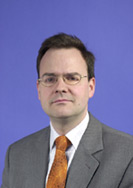 Clemens LADENBURGER
DrafterTel. : +32-2-285 5057
Email : clemens.ladenburger@consilium.eu.intDr. iur. Clemens LADENBURGER, born 1967 in Stuttgart (Germany), married, 3 children.- Studies of law at the Universities of Freiburg, Geneva and Chicago (LL.M. 1993; State Exams 1992 and 1995). 
- 1996 - 1997, academic assistant at University of Heidelberg. Dr. iur. awarded 1999 (thesis prizes of the European Group of Public Law and of the U. of Heidelberg).
- 1998, official in the German Federal Ministry of Justice, Constitutional Department.
- 1998 - 1999, Member of Cabinet of the Secretary-General of the Council, covering notably Justice and Home Affairs.
- Since 1999, Legal Service of the Commission, Team "Institutions", i.a. responsible for Human Rights, participation in the drafting of the EU Charter of Fundamental Rights.Dr. iur. Clemens LADENBURGER, born 1967 in Stuttgart (Germany), married, 3 children.- Studies of law at the Universities of Freiburg, Geneva and Chicago (LL.M. 1993; State Exams 1992 and 1995). 
- 1996 - 1997, academic assistant at University of Heidelberg. Dr. iur. awarded 1999 (thesis prizes of the European Group of Public Law and of the U. of Heidelberg).
- 1998, official in the German Federal Ministry of Justice, Constitutional Department.
- 1998 - 1999, Member of Cabinet of the Secretary-General of the Council, covering notably Justice and Home Affairs.
- Since 1999, Legal Service of the Commission, Team "Institutions", i.a. responsible for Human Rights, participation in the drafting of the EU Charter of Fundamental Rights.